 АДМИНИСТРАЦИЯ 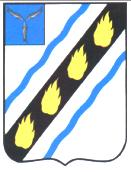 СОВЕТСКОГО МУНИЦИПАЛЬНОГО РАЙОНА САРАТОВСКОЙ ОБЛАСТИ ПО С Т А Н О В Л Е Н И Е	 от 30.11.2015  №  906 р.п.Степное   внесении изменений и дополнений постановление администрацииСоветского муниципального района от 05.10.2012 № 936 На основании постановления Правительства Саратовской области от 22 сентября 2011 года № 511-П «О долгосрочной областной целевой программе «Развитие малого и среднего предпринимательства в Саратовской области на 2012-2015 годы»», закона Саратовской области от 26 января 2012 г. № 8-ЗСО «О предоставлении бюджетам муниципальных районов и городских округов области  субсидии  на  софинансирование  расходных  обязательств муниципальных  районов  и  городских  округов  области  по  реализации мероприятий  муниципальных  программ  развития  малого  и  среднего предпринимательства», руководствуясь  Уставом  Советского муниципального района, администрация Советского муниципального района ПОСТАНОВЛЯЕТ: 1.Внести в  муниципальную  программу	 	«Развитие малого и среднего предпринимательства  в  Советском  районе  на  2013-2015  годы», утвержденную постановлением администрации Советского муниципального района  от  05.10.2012  №  936  (с  изменениями  от  27.08.2013  №1109,  от 24.09.2013 № 1207, от 25.11.2013 № 1555, от 26.08.2014 №801), следующие изменения:  в паспорте муниципальной программы «Развитие малого и среднего предпринимательства  в  Советском  муниципальном  районе  на  2013-2015 годы» раздел Объем и источники финансирования Программы изложить в новой редакции: Объем и источники финансирования Программы -общий объем финансирования составляет 	4321,8 т.руб, в том числе из  местного бюджета (прогнозно) 21,8 т.руб.; областного бюджета (прогнозно) 860,0 т.руб; федерального бюджета (прогнозно) 3 440 т.руб,»; 2013 г.-2 464,5 т. руб., в том числе: местный бюджет (прогнозно) 12,5 т.руб. областной бюджет (прогнозно) 490,0 т.руб.;  федеральный бюджет (прогнозно) 1 962 т.руб. 2014 г.- 1859,3 т.руб., в том числе: местный бюджет (прогнозно) 9,3 т.руб.; областной бюджет (прогнозно) 370,0 т.руб.; федеральный бюджет (прогнозно) 1480,0 т.руб.; 2015 г.- 0,0 т.руб., в том числе: местный бюджет (прогнозно) 0,0 т.руб.; областной бюджет (прогнозно) 0,0 т.руб.; федеральный бюджет (прогнозно) 0,0 т.руб.».   в разделе 	4. Ресурсное обеспечение Программы  изложить в новой редакции:   4. Ресурсное обеспечение Программы	  целом на реализацию Программы в 2013-2015 годахпредусматриваются расходы в размере 4 321,8 т.руб., в том числе: местного бюджета (прогнозно) 21,8 т.руб.; областного бюджета (прогнозно) 860,0 т.руб; федерального бюджета (прогнозно) 3 440 т.руб,».  том числе по годам: 2013 г.- 2 464,5 т. руб., в том числе: местный бюджет (прогнозно) 12,5 т.руб. областной бюджет (прогнозно) 490,0 т.руб.; федеральный бюджет (прогнозно) 1 962 т.руб.;  2014 г. – 1859,3 т.руб., в том числе: местный бюджет (прогнозно) 9,3 т.руб. областной бюджет (прогнозно) 370,0 т.руб.; федеральный бюджет (прогнозно) 1480,0 т.руб.  2015 г.- 0,0 т.руб. в том числе: местный бюджет (прогнозно) 0,0 т.руб. областной бюджет (прогнозно) 0,0 т.руб.; федеральный бюджет (прогнозно) 0,0 т.руб. Финансовые  средства  на  реализацию  мероприятий  Программы  ежегодно уточняются».   	Перечень мероприятий Программы изложить 	в новой редакции согласно приложению №1. 2.Настоящее постановление вступает в силу со дня его подписания.      Глава  администрации   Советского муниципального  района                                          С.В.Пименов                        Галкина Л.Э. 5-05-54 